Dzień 2Temat: Wieś„Łąka” – rysowanie kredkami wiosennych kwiatów na łące.Na wsi – wypowiedzi dzieci ta temat charakterystycznych cech wsi na podstawie ilustracji i własnych doświadczeń.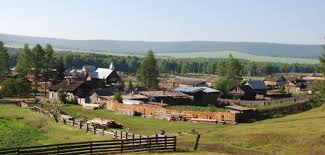 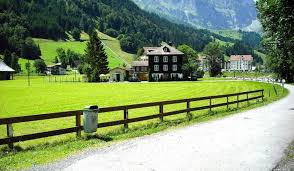 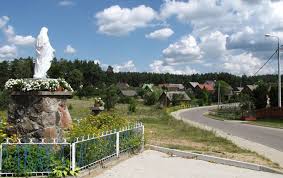 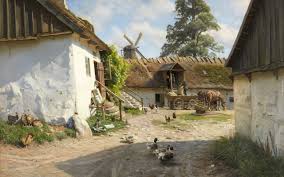 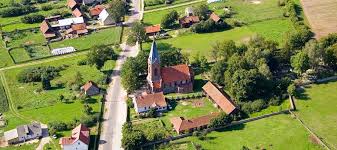 Rozmowa z dzieckiem na temat różnic pomiędzy miastem i wsią na podstawie ilustracji.- Czym się różnią miasto i wieś?-Co charakterystycznego można zobaczyć na wsi , a co w mieście?- Jakie budynki są w mieście a jakie na wsi/- Czy na wsi można zobaczyć bloki, wieżowce? - Jakie domki są na wsi?3. Zabawa ruchowa „Wycieczka rowerowa”- dziecko leży na plecach i naśladuje jazdę rowerem: na hasło:-z górki – szybko  wymachują nogami, -pod górkę – powoli wymachują nogami.4.Zabawa konstrukcyjna – budowanie przy użyciu klocków miasta (wieżowce, bloki) lub wsi (zagroda wiejska).5. Praca plastyczna „Przeliczanie domów” – karty pracy str. 14.